Консультация для родителей. Игры в песочнице для детей.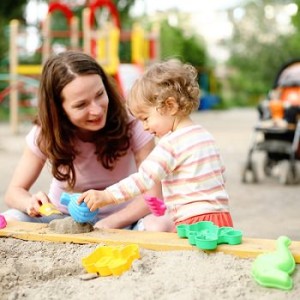 В сегодняшней подборке – игры в песочнице для детей, которые способны заинтересовать и начинающих, и продвинутых любителей песочницы всех возрастов (да-да, и мамам тоже будет интересно!).Создаем сказочный мирЕсли вам удалось найти достаточно просторную песочницу или вы являетесь счастливыми обладателями персональной дачной песочницы, обязательно предложите крохе устроить сказочный мир из песка. Сюжетом для вашей постройки могут стать недавно прочитанная книжка или просмотренный мультфильм, любимая история малыша, любой бытовой сюжет, который интересен ребенку или на котором вы хотите заострить его внимание.Например, можно соорудить городок из песка, проложить дороги, расставить палочки-фонари и светофоры, построить домишки-кулички, населить городок забавными обитателями – шишками, одуванчиками, пустить по дорожкам принесенные из дома машинки или с успехом заменяющие их камушки. Сам процесс сооружения городка может занять у вас не один день, и еще долго можно играть потом в этих декорациях, придумывая все новые и новые сюжеты.Городим огородПроводите лето в городе? Для контраста постройте в песочнице деревенский домик из палочек и песка, устройте грядки, рассадите деревья, кусты, разбейте клумбу. Захватите из дома маленькую лейку или бутылочку с водой, и малыш с огромным удовольствием будет поливать свой маленький игрушечный огородик.Строим замкиЕсли песка много, и он достаточно влажный, принимайтесь за постройку самого настоящего замка. Для прочности конструкции все-таки лучше запастись бутылочкой воды, тогда замок порадует еще и других малышей, которые придут играть в песочницу после вас. Когда замок будет готов, мальчишкам можно поручить сооружение мостов, рва, «земляного» вала вокруг замка, а девочки с радостью займутся украшением. Можно выложить мозаику из мелких камушков, семечек, зернышек, листочков; красить башни орнаментом из сосновых иголок и т.д. Такие игры в песочнице для детей полезны не только для творческого развития, но и для мелкой моторики и обогащения сенсорного опыта ребенка. В увлекательной игровой форме малыш знакомится с физическими свойствами самых разных природных материалов.Учимся готовитьКроха любит помогать вам в ваших кулинарных опытах? Самое время открыть песочную кухню. Если простые куличики уже удаются малышу без вашей помощи, можно переходить к созданию кулинарных шедевров из песка. Попробуйте «приготовить» суп в песочной кастрюле, песочный щербет с орешками-камушками и большой трехъярусный торт. Как вам такое меню? В процессе игры можно ненавязчиво закреплять математические знания – проговаривать и сравнивать песочные пирожки по форме и размеру, делить торт на определенное число гостей, пересчитывать ингредиенты для супа и т.д.Ищем кладЗабава для песочницы, способная увлечь надолго малышей и их мамочек, — поиски клада. В роли клада может выступать все, что угодно – камушек, шишка, принесенная из дома игрушка. Позаботьтесь только, чтобы кроме вашего клада, в песочнице ребенка не подстерегали другие, опасные, находки. По очереди прячьте клад и предлагайте ребенку найти его, раскапывая песок руками или совочком. Если играете с двумя детьми или группой, можно прятать отдельный клад для каждого ребенка, чтобы никому не было обидно. Если песочница не слишком большая, можно неглубоко закопать в песок несколько маленьких игрушек и просить ребенка на ощупь угадать, что он нашел, полностью не откапывая их.Рисуем картиныНа песке можно рисовать – палочкой или пальчиком, а еще интереснее – водичкой (возьмите с собой пол-литровую бутылку с небольшим отверстием в крышке). Если рисовать просто так вам кажется скучным, попробуйте такой способ: выложите несколько камешков или шишечек, и предложите ребенку дорисовать каждый рисунок так, чтобы камешек стал его значимой деталью. Например, на одном рисунке камушки станут глазами мишки, на другом – ушками зайца, на третьем пуговицами на шубе снеговика. Можно разложить на песке формочки или листья и дорисовывать к ним какие-то детали, чтобы получились знакомые персонажи или сюжетные рисунки.Песочница – целый мир для ребенка. Откройте его вместе с ним и для него, ведь все, что нужно для увлекательной игры в песочнице для детей, это немного фантазии и самый простой подручный материал, принесенный из дома или найденный здесь же, на площадке.